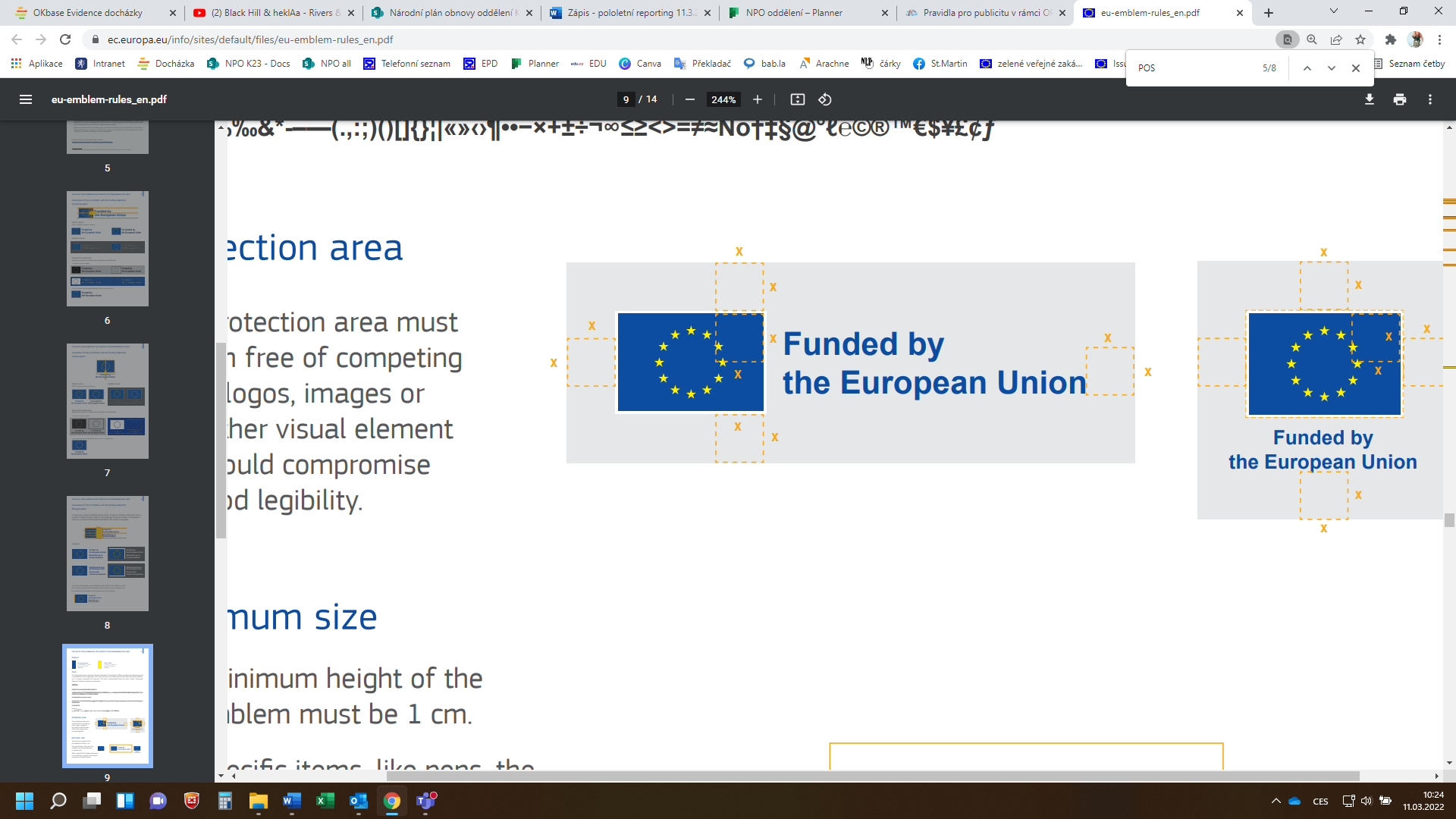 Program podpory digitalizace školNaše mateřská škola je zapojena do Programu podpory digitalizace škol. V rámci podpory digitalizace jsme zakoupili:1/ 2x notebook Lenovo V15 G2 ITL Black  2/ 16x výukový program pro mateřské školy s použitím na notebook nebo na interaktivní tabule StarBoard nainstalované v MŠ 3/ elektronickou tužku s knihouDIGITALIZUJEME ŠKOLU REALIZACE INVESTICE NÁRODNÍHO PLÁNU OBNOVY - KOMPONENTA 3.1V rámci komponenty 3.1 Inovace ve vzdělávání v kontextu digitalizace investice přispívá na vybavení žáků digitálními technologiemi pro rozvoj jejich informatického myšlení a digitálních kompetencí a na prevenci digitální propasti.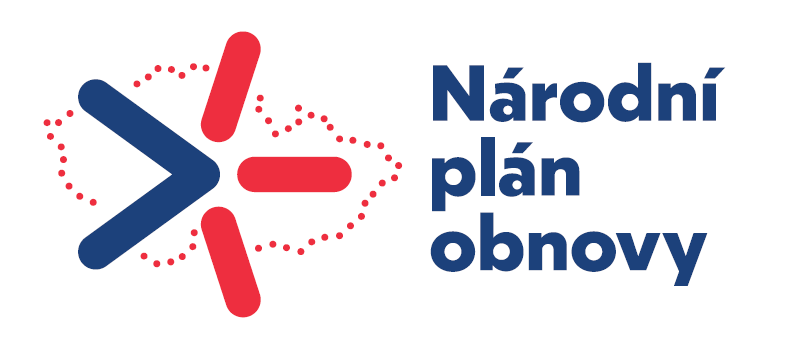 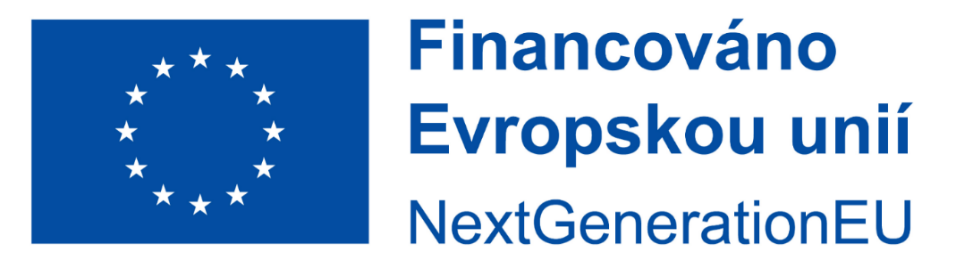 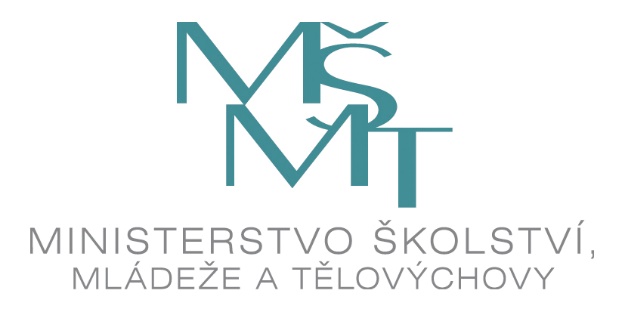 